УТВЕРЖДАЮПриказ директора колледжа от 25.05.2021 г. № 119/1РАБОЧАЯ ПРОГРАММа УЧЕБНОЙ ДИСЦИПЛИНЫОП.03 Основы экономики организациипрограмма подготовки специалистов среднего звенасреднего профессионального образования по специальности 22.02.06 Сварочное производство2021 г. СОДЕРЖАНИЕ1. паспорт ПРОГРАММЫ УЧЕБНОЙ ДИСЦИПЛИНЫоСНОВЫ экономикИ организации1.1. Область применения программыПрограмма учебной дисциплины является частью основной профессиональной образовательной программы в соответствии с ФГОС по специальности (специальностям) СПО 22.02.06 «Сварочное производство»Программа учебной дисциплины может быть использована в образовательных учреждениях среднего профессионального образования.1.2. Место дисциплины в структуре основной профессиональной образовательной программы:Учебная дисциплина «Основы экономики организации» принадлежит к циклу общепрофессиональных дисциплин,  устанавливает базовые знания для получения профессиональных знаний и умений.1.3. Цели и задачи дисциплины – требования к результатам освоения дисциплины:В результате освоения дисциплины обучающийся должен уметь:- оформлять первичные документы по учету рабочего времени, выработки, заработной платы, простоев;- рассчитывать основные технико-экономические показатели деятельности подразделения (организации); - разрабатывать бизнес-план;В результате освоения дисциплины обучающийся должен знать:- действующие законодательные и нормативные акты, регулирующие производственно-хозяйственную деятельность;- материально-технические, трудовые и финансовые ресурсы отрасли и организации (предприятия), показатели их эффективного использования;- методики расчета основных технико-экономических показателей деятельности организации;- методику разработки бизнес-плана;- механизмы ценообразования на продукцию (услуги), формы оплаты труда в современных условиях;- основы маркетинговой деятельности;- основы организации работы коллектива исполнителей; - основы планирования, финансирования и кредитования организации;- производственную и организационную структуру организацииВ результате освоения дисциплины обучающийся должен овладеть компетенциями:ОК 1. Понимать сущность и социальную значимость своей будущей профессии, проявлять к ней устойчивый интерес.ОК 2. Организовывать собственную деятельность, выбирать типовые методы и способы выполнения профессиональных задач, оценивать их эффективность и качество.ОК 3. Принимать решения в стандартных и нестандартных ситуациях и нести за них ответственность.ОК 4. Осуществлять поиск и использование информации, необходимой для эффективного выполнения профессиональных задач, профессионального и личностного развития.ОК 5. Использовать информационно-коммуникационные технологии в профессиональной деятельности.ОК 6. Работать в коллективе и команде, эффективно общаться с коллегами, руководством, потребителями.ОК 7. Брать на себя ответственность за работу членов команды (подчиненных), результат выполнения заданий.ОК 8. Самостоятельно определять задачи профессионального и личностного развития, заниматься самообразованием, осознанно планировать повышение квалификации.ОК 9. Ориентироваться в условиях частой смены технологий в профессиональной деятельности.5.2.1. Подготовка и осуществление технологических процессов изготовления сварных конструкций.ПК 1.1. Применять различные методы, способы и приемы сборки и сварки конструкций с эксплуатационными свойствами.ПК 1.2. Выполнять техническую подготовку производства сварных конструкций.ПК 1.3. Выбирать оборудование, приспособления и инструменты для обеспечения производства сварных соединений с заданными свойствами.ПК 1.4. Хранить и использовать сварочную аппаратуру и инструменты в ходе производственного процесса.5.2.2. Разработка технологических процессов и проектирование изделий.ПК 2.1. Выполнять проектирование технологических процессов производства сварных соединений с заданными свойствами.ПК 2.2. Выполнять расчеты и конструирование сварных соединений и конструкций.ПК 2.3. Осуществлять технико-экономическое обоснование выбранного технологического процесса.ПК 2.4. Оформлять конструкторскую, технологическую и техническую документацию.ПК 2.5. Осуществлять разработку и оформление графических, вычислительных и проектных работ с использованием информационно-компьютерных технологий.5.2.3. Контроль качества сварочных работ.ПК 3.1. Определять причины, приводящие к образованию дефектов в сварных соединениях.ПК 3.2. Обоснованно выбирать и использовать методы, оборудование, аппаратуру и приборы для контроля металлов и сварных соединений.ПК 3.3. Предупреждать, выявлять и устранять дефекты сварных соединений и изделий для получения качественной продукции.ПК 3.4. Оформлять документацию по контролю качества сварки.5.2.4. Организация и планирование сварочного производства.ПК 4.1. Осуществлять текущее и перспективное планирование производственных работ.ПК 4.2. Производить технологические расчеты на основе нормативов технологических режимов, трудовых и материальных затрат.ПК 4.3. Применять методы и приемы организации труда, эксплуатации оборудования, оснастки, средств механизации для повышения эффективности производства.ПК 4.4. Организовывать ремонт и техническое обслуживание сварочного производства по Единой системе планово-предупредительного ремонта.ПК 4.5. Обеспечивать профилактику и безопасность условий труда на участке сварочных работ.1.4. Рекомендуемое количество часов на освоение программы дисциплины:максимальной учебной нагрузки обучающегося  48 часа, в том числе:обязательной аудиторной учебной нагрузки обучающегося  32 часов;самостоятельной работы обучающегося   16 часов.2. СТРУКТУРА И СОДЕРЖАНИЕ УЧЕБНОЙ ДИСЦИПЛИНЫ2.1. Объем учебной дисциплины и виды учебной работы2.2. Примерный тематический план и содержание учебной дисциплины 3. условия реализации программы дисциплины3.1. Требования к минимальному материально-техническому обеспечениюРеализация программы дисциплины требует наличия учебного кабинета Экономики; Оборудование учебного кабинета: - посадочные места по количеству обучающихся;- рабочее место преподавателя;- Стенды, схемы, таблицыТехнические средства обучения: компьютер с лицензионным программным обеспечением.3.2. Информационное обеспечение обученияПеречень рекомендуемых учебных изданий, Интернет-ресурсов, дополнительной литературыОсновные источники:1.	 Экономика отрасли: учебник/В.В.Акимов и др.- Москва; ИНФРА. -М , 2011.2.	Грибов, В.Д. Экономика организации (предприятия)/В.Д. Грибов, В.П. Грузинов, В.А. Кузьменко - Москва: КНОРУС,2010 Сборник средних сметных цен ССЦ. «Стройцена» в Российской Федерации - 2010.-№1-№12 с. 18,53-57. 2011-№1-№12 с.18,53-57.Дополнительные источники:1.	Чалдаева, Л.А. Экономика предприятия: учебник/Л.А. Чалдаева - 2_е изд., перераб. и доп.-Москва.: ИД «Юрайт», 2011.- 348с-(Основы наук)2.	Чечевицина, Л.А. Экономика предприятия: учебное пособие/Л.А. Чечевицина,	Е.В. Чечевицина. - Ростов на/Дону: Феникс, 2010.- 378с.Интернет-ресурсы.1.	http://www.fmansy. ru/publ.him - Различные экономические тексты: книги, рабочие материалы, статьи из сборников и журналов, публикации, рефераты, дипломы, диссертации.2.	http://business, kulichki. ne - Статьи и обзоры по текущим проблемам и событиям экономической жизни. Лента тематических новостей. Общие учебные материалы по экономической теории. Словарь экономических терминов.3.	http://www.econline.hl.ru - Сайт Economics online предназначен для тех, кто изучает экономику или просто ей интересуется. Economics online позволит минимизировать издержки поиска, поскольку представляет собой каталог ссылок на лучшие экономические и финансовые ресурсы сети Internet, как зарубежные, так и российские.4.	httv://ecsocman. hse. ru/net/16000049 - Федеральный образовательный портал – ЭКОНОМИКА4. Контроль и оценка результатов освоения ДисциплиныКонтроль и оценка результатов освоения дисциплины осуществляется преподавателем в процессе проведения практических занятий и лабораторных работ, тестирования, а также выполнения обучающимися индивидуальных заданий, проектов, исследований.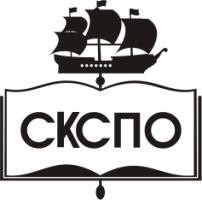 государственное автономное профессиональное образовательное учреждение Самарской области«Самарский колледж сервиса производственного оборудования имени Героя Российской ФедерацииЕ.В. Золотухина»стр.ПАСПОРТ ПРОГРАММЫ УЧЕБНОЙ ДИСЦИПЛИНЫ4СТРУКТУРА и ПРИМЕРНОЕ содержание УЧЕБНОЙ ДИСЦИПЛИНЫ5условия реализации программы учебной дисциплины7Контроль и оценка результатов Освоения учебной дисциплины7Вид учебной работыОбъем часовМаксимальная учебная нагрузка (всего)48Обязательная аудиторная учебная нагрузка (всего) 32в том числе:     практические занятия8Самостоятельная работа обучающегося (всего)16Итоговая аттестация в форме  зачётаИтоговая аттестация в форме  зачётаНаименование разделов и темСодержание учебного материала, лабораторные и практические работы, самостоятельная работа обучающихся, курсовая работ (проект) (если предусмотрены)Содержание учебного материала, лабораторные и практические работы, самостоятельная работа обучающихся, курсовая работ (проект) (если предусмотрены)Содержание учебного материала, лабораторные и практические работы, самостоятельная работа обучающихся, курсовая работ (проект) (если предусмотрены)Содержание учебного материала, лабораторные и практические работы, самостоятельная работа обучающихся, курсовая работ (проект) (если предусмотрены)Содержание учебного материала, лабораторные и практические работы, самостоятельная работа обучающихся, курсовая работ (проект) (если предусмотрены)Содержание учебного материала, лабораторные и практические работы, самостоятельная работа обучающихся, курсовая работ (проект) (если предусмотрены)Объем часовУровень освоения122222234Раздел 1.8Тема 1.1.Содержание учебного материалаСодержание учебного материалаСодержание учебного материалаСодержание учебного материалаСодержание учебного материалаСодержание учебного материала2Тема 1.1.1 1 1 Организация в системе национальной экономики.Организация в системе национальной экономики.Организация в системе национальной экономики.21, 2Тема 1.1.222Тема 1.1.Практические занятияПрактические занятияПрактические занятияПрактические занятияПрактические занятияПрактические занятияТема 1.1.Самостоятельная работа обучающихся:1. Самостоятельная работа обучающихся:1. Самостоятельная работа обучающихся:1. Самостоятельная работа обучающихся:1. Самостоятельная работа обучающихся:1. Самостоятельная работа обучающихся:1. 2Тема 1.2.Содержание учебного материалаСодержание учебного материалаСодержание учебного материалаСодержание учебного материалаСодержание учебного материалаСодержание учебного материала11Тема 1.2.1 1 1 1 1 Организационно-правовые формы организаций (предприятий) 11Тема 1.2.2 2 2 2 2 Организация как хозяйствующий субъект в рыночной экономике.Тема 1.2.33333Производственная и организационная структура организации.Тема 1.2.44444Производственные и технологические процессы.Тема 1.2.Практические занятияПрактические занятияПрактические занятияПрактические занятияПрактические занятияПрактические занятияТема 1.2.Самостоятельная работа обучающихся:1.Классификация предприятий.2. Структура организации производства.3.Уставной капитал организации.Самостоятельная работа обучающихся:1.Классификация предприятий.2. Структура организации производства.3.Уставной капитал организации.Самостоятельная работа обучающихся:1.Классификация предприятий.2. Структура организации производства.3.Уставной капитал организации.Самостоятельная работа обучающихся:1.Классификация предприятий.2. Структура организации производства.3.Уставной капитал организации.Самостоятельная работа обучающихся:1.Классификация предприятий.2. Структура организации производства.3.Уставной капитал организации.Самостоятельная работа обучающихся:1.Классификация предприятий.2. Структура организации производства.3.Уставной капитал организации.3Раздел 2. 9Тема 2.1.Содержание учебного материалаСодержание учебного материалаСодержание учебного материалаСодержание учебного материалаСодержание учебного материалаСодержание учебного материала21, 2Тема 2.1.111Имущество и капиталИмущество и капиталИмущество и капитал21, 2Тема 2.1.222Основные средства организации( предприятия).Основные средства организации( предприятия).Основные средства организации( предприятия).Тема 2.1.333Оборотные средства организации (предприятия).Оборотные средства организации (предприятия).Оборотные средства организации (предприятия).Тема 2.1.444Трудовые ресурсы предприятия.Трудовые ресурсы предприятия.Трудовые ресурсы предприятия.Тема 2.1.Практические занятия:1.Определение коэффициентов, характеризующих структуру основных производственных фондов.2.Определение норм амортизации.3.Определение показателей эффективности  использования  ОПФ.4.Определение оборотных средств в производственных запасах.5.Расчет зарплаты различных категорий работающих.Практические занятия:1.Определение коэффициентов, характеризующих структуру основных производственных фондов.2.Определение норм амортизации.3.Определение показателей эффективности  использования  ОПФ.4.Определение оборотных средств в производственных запасах.5.Расчет зарплаты различных категорий работающих.Практические занятия:1.Определение коэффициентов, характеризующих структуру основных производственных фондов.2.Определение норм амортизации.3.Определение показателей эффективности  использования  ОПФ.4.Определение оборотных средств в производственных запасах.5.Расчет зарплаты различных категорий работающих.Практические занятия:1.Определение коэффициентов, характеризующих структуру основных производственных фондов.2.Определение норм амортизации.3.Определение показателей эффективности  использования  ОПФ.4.Определение оборотных средств в производственных запасах.5.Расчет зарплаты различных категорий работающих.Практические занятия:1.Определение коэффициентов, характеризующих структуру основных производственных фондов.2.Определение норм амортизации.3.Определение показателей эффективности  использования  ОПФ.4.Определение оборотных средств в производственных запасах.5.Расчет зарплаты различных категорий работающих.Практические занятия:1.Определение коэффициентов, характеризующих структуру основных производственных фондов.2.Определение норм амортизации.3.Определение показателей эффективности  использования  ОПФ.4.Определение оборотных средств в производственных запасах.5.Расчет зарплаты различных категорий работающих.3Тема 2.1.Самостоятельная работа обучающихся:1.Основной капитал.2.Оборотный капитал.3.Производительность труда .Формы и системы заработной платы в РФ.Самостоятельная работа обучающихся:1.Основной капитал.2.Оборотный капитал.3.Производительность труда .Формы и системы заработной платы в РФ.Самостоятельная работа обучающихся:1.Основной капитал.2.Оборотный капитал.3.Производительность труда .Формы и системы заработной платы в РФ.Самостоятельная работа обучающихся:1.Основной капитал.2.Оборотный капитал.3.Производительность труда .Формы и системы заработной платы в РФ.Самостоятельная работа обучающихся:1.Основной капитал.2.Оборотный капитал.3.Производительность труда .Формы и системы заработной платы в РФ.Самостоятельная работа обучающихся:1.Основной капитал.2.Оборотный капитал.3.Производительность труда .Формы и системы заработной платы в РФ.4Раздел 3.11111Методы планирования , виды планов.Методы планирования , виды планов.Методы планирования , виды планов.222Содержание и порядок разработки бизнес-плана.Содержание и порядок разработки бизнес-плана.Содержание и порядок разработки бизнес-плана.Практические занятия:1. Разработка бизнес-плана.Практические занятия:1. Разработка бизнес-плана.Практические занятия:1. Разработка бизнес-плана.Практические занятия:1. Разработка бизнес-плана.Практические занятия:1. Разработка бизнес-плана.Практические занятия:1. Разработка бизнес-плана.1Самостоятельная работа обучающихсяСамостоятельная работа обучающихсяСамостоятельная работа обучающихсяСамостоятельная работа обучающихсяСамостоятельная работа обучающихсяСамостоятельная работа обучающихсяТема 3.2.Содержание учебного материалаСодержание учебного материалаСодержание учебного материалаСодержание учебного материалаСодержание учебного материалаСодержание учебного материала12Тема 3.2.11Маркетинговая деятельность на предприятииМаркетинговая деятельность на предприятииМаркетинговая деятельность на предприятииМаркетинговая деятельность на предприятии12Тема 3.2.Практические занятия:1. Практические занятия:1. Практические занятия:1. Практические занятия:1. Практические занятия:1. Практические занятия:1. 3Тема 3.2.Самостоятельная работа обучающихся:1.Основы рекламной деятельности.Самостоятельная работа обучающихся:1.Основы рекламной деятельности.Самостоятельная работа обучающихся:1.Основы рекламной деятельности.Самостоятельная работа обучающихся:1.Основы рекламной деятельности.Самостоятельная работа обучающихся:1.Основы рекламной деятельности.Самостоятельная работа обучающихся:1.Основы рекламной деятельности.Тема 3.3.Содержание учебного материалаСодержание учебного материалаСодержание учебного материалаСодержание учебного материалаСодержание учебного материалаСодержание учебного материала21Тема 3.3.1Издержки производства и себестоимость продукции, услуг.Издержки производства и себестоимость продукции, услуг.Издержки производства и себестоимость продукции, услуг.Издержки производства и себестоимость продукции, услуг.Издержки производства и себестоимость продукции, услуг.21Тема 3.3.2Ценообразование.Ценообразование.Ценообразование.Ценообразование.Ценообразование.Тема 3.3.3Прибыль и рентабельность.Прибыль и рентабельность.Прибыль и рентабельность.Прибыль и рентабельность.Прибыль и рентабельность.Тема 3.3.Практические занятия1.Определение себестоимости.2.Определение цены продукции.3.Расчет прибыли и рентабельности Практические занятия1.Определение себестоимости.2.Определение цены продукции.3.Расчет прибыли и рентабельности Практические занятия1.Определение себестоимости.2.Определение цены продукции.3.Расчет прибыли и рентабельности Практические занятия1.Определение себестоимости.2.Определение цены продукции.3.Расчет прибыли и рентабельности Практические занятия1.Определение себестоимости.2.Определение цены продукции.3.Расчет прибыли и рентабельности Практические занятия1.Определение себестоимости.2.Определение цены продукции.3.Расчет прибыли и рентабельности Тема 3.3.Самостоятельная работа обучающихся:1. Себестоимость товаров и услуг.2.Цена и качество.Самостоятельная работа обучающихся:1. Себестоимость товаров и услуг.2.Цена и качество.Самостоятельная работа обучающихся:1. Себестоимость товаров и услуг.2.Цена и качество.Самостоятельная работа обучающихся:1. Себестоимость товаров и услуг.2.Цена и качество.Самостоятельная работа обучающихся:1. Себестоимость товаров и услуг.2.Цена и качество.Самостоятельная работа обучающихся:1. Себестоимость товаров и услуг.2.Цена и качество.2Раздел 4.18Тема 4.1.Содержание учебного материалаСодержание учебного материалаСодержание учебного материалаСодержание учебного материалаСодержание учебного материалаСодержание учебного материала1Тема 4.1.Содержание учебного материалаСодержание учебного материалаСодержание учебного материалаСодержание учебного материалаСодержание учебного материалаСодержание учебного материала11Тема 4.1.11Финансы и финансовая система Финансы и финансовая система Финансы и финансовая система Финансы и финансовая система 11Тема 4.1.2.2.Анализ финансового состояния предприятия (организации).Анализ финансового состояния предприятия (организации).Анализ финансового состояния предприятия (организации).Анализ финансового состояния предприятия (организации).1Тема 4.1.3.3.Методика расчета основных технико-экономических показателей организации (предприятия).Методика расчета основных технико-экономических показателей организации (предприятия).Методика расчета основных технико-экономических показателей организации (предприятия).Методика расчета основных технико-экономических показателей организации (предприятия).1Тема 4.1.Практические занятия:1.Расчет  основных технико –экономических показателей организации.Практические занятия:1.Расчет  основных технико –экономических показателей организации.Практические занятия:1.Расчет  основных технико –экономических показателей организации.Практические занятия:1.Расчет  основных технико –экономических показателей организации.Практические занятия:1.Расчет  основных технико –экономических показателей организации.Практические занятия:1.Расчет  основных технико –экономических показателей организации.1Тема 4.1.Практические занятия:1.Расчет  основных технико –экономических показателей организации.Практические занятия:1.Расчет  основных технико –экономических показателей организации.Практические занятия:1.Расчет  основных технико –экономических показателей организации.Практические занятия:1.Расчет  основных технико –экономических показателей организации.Практические занятия:1.Расчет  основных технико –экономических показателей организации.Практические занятия:1.Расчет  основных технико –экономических показателей организации.Тема 4.1.Самостоятельная работа обучающихся:1. Бюджетная и налоговая  система РФ.2.Показатели экономической эффективности .Самостоятельная работа обучающихся:1. Бюджетная и налоговая  система РФ.2.Показатели экономической эффективности .Самостоятельная работа обучающихся:1. Бюджетная и налоговая  система РФ.2.Показатели экономической эффективности .Самостоятельная работа обучающихся:1. Бюджетная и налоговая  система РФ.2.Показатели экономической эффективности .Самостоятельная работа обучающихся:1. Бюджетная и налоговая  система РФ.2.Показатели экономической эффективности .Самостоятельная работа обучающихся:1. Бюджетная и налоговая  система РФ.2.Показатели экономической эффективности .2Тема 4.2.Содержание учебного материалаСодержание учебного материалаСодержание учебного материалаСодержание учебного материалаСодержание учебного материалаСодержание учебного материала21Тема 4.2.1111Организация (предприятие ) на внешнем рынке Организация (предприятие ) на внешнем рынке 21Тема 4.2.22222Итоговое занятие1Всего:Всего:Всего:Всего:Всего:Всего:Всего:481Результаты обучения(освоенные умения, усвоенные знания)Формы и методы контроля и оценки результатов обучения должен уметь:- оформлять первичные документы по учету рабочего времени, выработки, заработной платы, простоев;Практическая работа- рассчитывать основные технико-экономические показатели деятельности подразделения (организации); - разрабатывать бизнес-план;Практическая работа должен знать:- действующие законодательные и нормативные акты, регулирующие производственно-хозяйственную деятельность;- материально-технические, трудовые и финансовые ресурсы отрасли и организации (предприятия), показатели их эффективного использования;- методики расчета основных технико-экономических показателей деятельности организации;- методику разработки бизнес-плана;- механизмы ценообразования на продукцию (услуги), формы оплаты труда в современных условиях;- основы маркетинговой деятельности;- основы организации работы коллектива исполнителей; - основы планирования, финансирования и кредитования организации;- производственную и организационную структуру организацииТестирование; индивидуальные задания;решение задач; самостоятельная работа;зачёт.